Общественная организация «Федерация шахмат Нижегородской области»ИНФОРМАЦИЯ ПО РАЗМЕЩЕНИЮ на время проведения    ВСЕРОССИЙСКОГО ФЕСТИВАЛЯ «КУБОК НАДЕЖДЫ 2019»  10 августа (день приезда) – 20 августа (день отъезда) 2019 г. г. Нижний НовгородТурнир проводит Федерация шахмат Нижегородской области:    Президент – Завиваев Илья Асафович Директор турнира – Хилова Татьяна Александровна                                       Главный судья – Феденко Максим Анатольевич, спортивный судья Всероссийской категории.Место проведения соревнования: Соревнования проводятся в г. Нижнем Новгороде с 10 августа (день приезда) по 20 августа  2019 (день отъезда) в помещении ННГУ им. Н.И. Лобачевского   по адресу: г. Нижний Новгород, ул. Большая Покровская, дом 37.  Как доехать: от ж/д вокзала, автобус №3, м.т. 41,47,6,71,72, до остановки «площадь Минина и Пожарского», либо на метро до станции «Горьковская» и 5 минут пешком до улицы Большая Покровская. От аэропорта с пересадкой автобус № 11, м.т. 29 доехать до ост. «Никольский собор», пересесть м.т. 85, 98 до остановки «Педагогический университет».Рядом расположены: Нижегородский Кремль,  Чкаловская лестница, Нижегородский драматический театр, Нижегородская канатная дорога, Музей «Усадьба Рукавишниковых» и многие другие достопримечательности Нижнего Новгорода.Программа фестиваля       Торжественное открытие «Этапа Детского Кубка России», Open – турнира  - 13 августа в 10.00 в концертном зале  ННГУ им. Н.И. Лобачевского   по адресу: г. Нижний Новгород, ул. Большая Покровская, дом 37.   Закрытие «Этапа Детского Кубка России», Open – турнира – 19 августа в 16.00, Open – турнира – 18 августа в 16.00 в  концертном зале ННГУ им. Н.И. Лобачевского   по адресу: г. Нижний Новгород, ул. Большая Покровская, дом 37.   Организационное собрание представителей делегаций и выбор АК состоится 12 августа в 18.00 в концертном зале ННГУ им. Н.И. Лобачевского.   Подтверждение об участии и регистрацияПредварительные заявки (регистрация) на участие подаются в ОО ФШНО до 07 августа 2019 года. Ссылки на регистрацию на странице турнира на сайте http://nnchess.org/. Контактный телефон: 8-910-799-29-36; 8-929-041-01-60 Хилова Татьяна Александровна.Регистрация на все турниры будет проходить в помещении ННГУ им. Н.И. Лобачевского:10 августа с  13.30ч до 14.30ч  (Блицтурнир)11 августа с  09.30ч до 10.30ч  (Турнир по быстрым шахматам)12 августа с 11.00ч до  18.00ч   (Этап Детского Кубка России и Open – турнир)	Участники, прибывшие на соревнования, должны представить в комиссию по      допуску следующие документы: копию паспорта (свидетельство о рождении); справку от врача о допуске к соревнованиям; полис обязательного медицинского страхования; договор (оригинал) о страховании жизни и здоровья от несчастных случаев  (можно оформить 11, 12 и 13 августа на регистрации), заполненная анкета участника (приложение №1). Размещение в гостиницах, хостелах. Внимание! Все гостиницы, отели и хостелы можно бронировать самостоятельно по указанной ниже контактной информации, необходимо называть кодовое слово «Кубок Надежды»,  либо прислать заявку  на e-mail: chessfnn@mail.ru    Отель ibis Нижний Новгород Центр (5 минут пешей ходьбы до места игры)Отель IBIS - первый международный отель французской сети Accorhotels в Нижнем Новгороде.Отель расположен в центре Нижнего Новгорода, по адресу: улица М. Горького, 115.1 станция метро до ж/д вокзала, 5 минут от станции метро «Горьковская», 10 минут до  Исторического Центра и Кремля, 5 минут до пешеходной улицы Большая Покровская.Телефон отдела бронирования: 8 (831) 4199186 , эл. почта: H7134-RE1@accor.com Количество номеров – 220. В каждом номере: 1 двухспальная кровать/2 односпальные кровати, кабельное TV, кондиционер, бесплатный Wi-Fi во всех зонах отеля, ванная с душевой кабиной, фен.Услуги питания: ресторан и бар ibis kitchen работает круглосуточно. Завтрак «Шведский стол», бизнес ланч из 3х блюд, ужин для групп «Шведский стол».Во все номера можно установить доп. место – стоимость 1 300 рублей в сутки с завтраком.Цены указаны с учетом скидки, завтрак под накрытие и НДС включен. Отель Marriott Courtyard Нижний Новгород Сити Центр (10 минут пешей ходьбы до места игры)Отель расположен в центре Нижнего Новгорода, по адресу: улица Ильинская, 46.1 станция метро до ж/д вокзала, 5 минут от станции метро «Горьковская», 10 минут до  Исторического Центра и Кремля, 10 минут до пешеходной улицы Большая Покровская.Телефон отдела бронирования: 8 (831) 200 99 03, эл. почта: reservation@courtyard-nnovgorod.com Количество номеров – 129. В каждом номере: 1 двухспальная кровать/2 односпальные кровати, кабельное TV, кондиционер, бесплатный Wi-Fi во всех зонах отеля, ванная с душевой кабиной, фен, утюг и гладильная доска.Услуги питания: ресторан 06.30 до 24.00 и Лобби бар.Цены указаны с учетом скидки, завтрак под накрытие и НДС включен. На даты 16.08 и 17.08 тариф на проживание возможно будет выше.Сеть отелей и хостелов «WELCOME»Единая справочная служба бронирования 8 (800) 700 – 02 – 05 (круглосуточно). Эл. почта: booking@sweet-hostel.ru .«Сладкий Хостел» (Sweet Hostel) расположен в тихом историческом районе города, прямо у подножья Кремля! Совсем рядом располагается старинная Рождественская улица, с кафе и экскурсионным трамвайчиком. Есть номера разных категорий: 	-Двухместные с с/у в номере; -Двухместные с общим с/у; -4-х местные номера; -6-ти местные номера. Предлагаем Вам прайс на размещение. (Цены указаны без учета скидки!)Прайс «Сладкий Хостел» (15 минут пешей ходьбы до места игры)Назовите при бронировании  КОДОВОЕ СЛОВО "КУБОК НАДЕЖДЫ" и получите СКИДКУ :  при бронировании и 100% оплате проживания до 25 июня, скидка 20% от основного прайса;при бронировании и 100% оплате проживания с 26 июня по 25 июля включительно, скидка 15% от основного прайса Хостела. при бронировании и 100% оплате проживания с 26 июля по 11 августа включительно, скидка 10%; Контакты:  «Сладкий Хостел»: Адрес: переулок Кожевенный, д.3 Телефон: 8(964)-831-01-98, 8-800-700-02-05 (Бесплатный для Вас)Отель «Астра»  (до места игры 10 мин на городском транспорте: автобус 38, маршрутное такси 51, 7, 72, троллейбус 13, 17, 9 до остановки «площадь Минина и Пожарского»).Отель расположен в центре Нижнего Новгорода, по адресу: улица Гужевая, дом 48.Телефон +7 (831) 417- 70- 16, факс +7 (920) 03- 75- 333, эл. почта: admin@astra-hotel.ru Оснащен уютными, теплыми номерами, парковкой, летней площадкой для барбекю, есть зимний сад, беседки. WiFi во всех зонах отеля, трансфер до отеля и вокзалов, завтрак в отеле или завтрак в дорогу, индивидуальные тарифы с ужином, круглосуточно чай-кофе со сладостями.Во все номера можно установить доп. место – стоимость 600 рублей в сутки. Цены указаны с учетом скидки!Бесплатные услуги отеля «Астра»:Бронирование номераЗавтракWiFi во всех зонах отеляХранение багажаЧай, кофе со сладостями (24 часа)Зонт в дождливую погодуКомплект нитка-иголкаДетская кроватка для маленьких гостейОТЕЛЬ & СПА "Ярослав" (в 3-х минутах пешей ходьбы от места игры)В отеле 14 номеров разных категорий: комфортабельные номера «Эконом»,  номера «Стандарт», номера категории «Комфорт» с дополнительным спальным местом, двухкомнатный номер «Семейный» с возможностью комфортного размещения до 5-ти гостей. В номерах: телевизор, телефон, бесконтактный душ и умывальник, шкаф, телефон, WI-Fi, письменный стол и стулья. Во всех номерах отеля есть все необходимое, чтобы отдохнуть. Изюминкой Отеля&Спа «Ярослав», является единственный в Нижнем Новгороде Спа-салон «Пивные купели». Данный комплекс уникален для Нижнего Новгорода, да и для России в целом. Отель расположен по адресу: ул. Большая Покровская, д.25. Тел: +7 (831) 435-10-30 Электронная почта: yarhotelnn@yandex.ruПри длительном проживании возможны дополнительные скидки, а также варианты завтраков и ужинов по согласованию с гостями.Гостиница «Волна».  Выбирая Гостиницу «Волна» гости получают следующие преимущества:Местоположение: минимальная удаленность от ЖД Вокзала (25 минут на метро), ул. Большая Покровская  ( где будет проходить турнир) -25 мин.  Наличие бесплатной охраняемой и вместительной парковки.Тематические  комфортные номера,  названные в честь  автомобилей ГАЗ:  «Чайка», «Победа», «Волга» (история нашей гостиницы тесно переплетена с историей «ГАЗ», который является нашим основным партнёром).Скоростной доступ в Интернет (Wi-Fi).Близость к метро «Кировская» и «Парк Культуры» (5 мин. ходьбы), наличие вблизи гостиницы торговых центров «Парк Авеню», «Автозаводский».Обращаем Ваше внимание, что в стоимость номера включено:Посещение тренажерного зала.Завтрак «Шведскийстол».Индивидуальная ячейка сейфа в отделе приема и обслуживания.Парковка автотранспорта(круглосуточная).Бесплатный беспроводной интернет(Wi-Fi) на территории всего отеля.   Для бронирования номеров можно связаться с менеджером отдела продаж Васильковым Ильей по телефонам: 8 (831) 295-82-44; 295-19-00 (доб.1-302).  e-mail: ivasilkov@volnahotel.ru, sales@volnahotel.ru  Цены указаны с учетом скидки!«Бугров Хостел»     «Бугров Хостел» (ул.Советская, 20),  тел. 8 (905) 666 14 68 http://www.bugrovhostel.ru  Электронная почта: info@bugrovhostel.ru	В зависимости от Вашего желания, возможно проживание в комнатах: с 2-х, 3-х, 4-х и 6-ти местным размещением. Душевые и санузлы – в отдельном блоке. Стоимость проживания от 450 до 750р  с человека в сутки в зависимости от кол-ва человек в номере. Время заезда - 13:00. Время отъезда -12:00. Для Вас: - Оборудованная кухня (холодильник, микроволновая печь, чайник, кулер)  - Чай-кофе – бесплатно (круглосуточно, без ограничения)  - Просторный холл с диванами и ТВ,  - Wi-Fi – бесплатно на всей территории хостела  - Комната для хранения багажа Подтверждение на размещение.          Заявки на размещение (в произвольной форме) с обязательным указанием  на то, что Вы участник или сопровождающий участника соревнования по шахматам «Кубок Надежды», указать количество и категорию номеров, день заезда и день  выезда из гостиницы необходимо направлять по электронным адресам, либо звонить по телефонам указанным выше.Официальный сайт фестиваля http://nnchess.org/ТурнирКол-во туровСрокипроведенияВремя началоигры1.Блицтурнир1110 августа15.002. Турнир по быстрым шахматам911 августа11.003. Всероссийский семейный турнир 512 августа17.004.Этап Кубка России среди мальчиков и девочек до 9,11,13 лет, юношей и девушек до 15 лет913 – 19 августа10.005.Open – турнир 713 – 18 августа10.00Категория номераХарактеристикаОдноместное размещение(С завтраком)Двухместное размещение(С завтраком)Стандарт 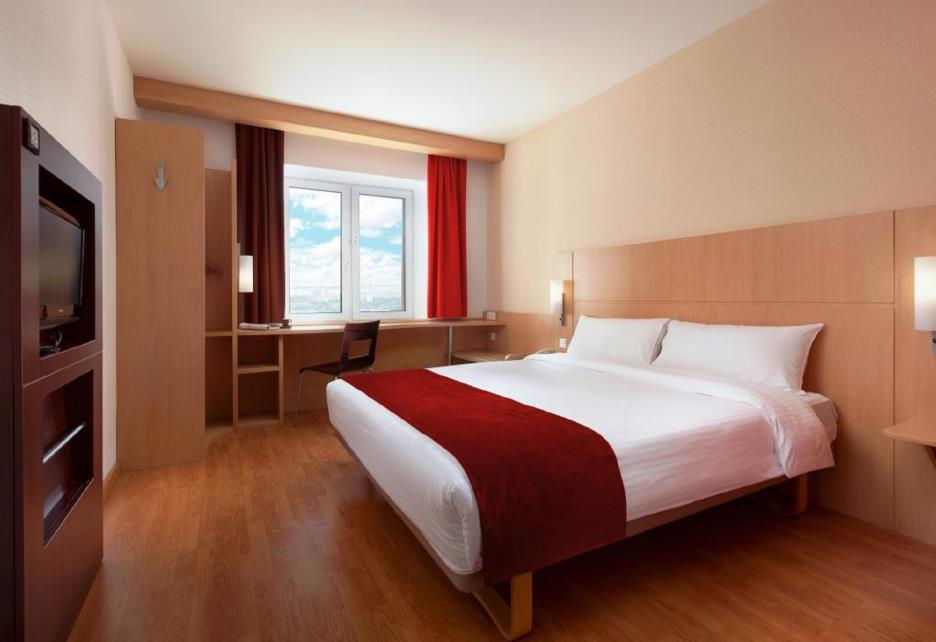 Удобства в номередвуспальная кровать, кондиционер, телефонная линия, спутниковое ТВ, Wi-Fi, фен,холодильник, ванные и туалетные принадлежности.2 400.00(все даты, кроме 16.08 и 17.08 – 4000.00)Двухместный стандартный номер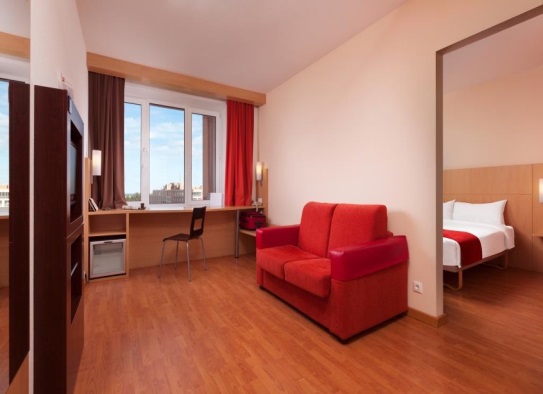 
Удобства в номере2 раздельные кровати, кондиционер, телефонная линия, спутниковое ТВ, Wi-Fi, фен,холодильник, ванные и туалетные принадлежности.2 800.00(все даты, кроме16.08 и 17.08 – 4500.00)Трехместный стандартный номер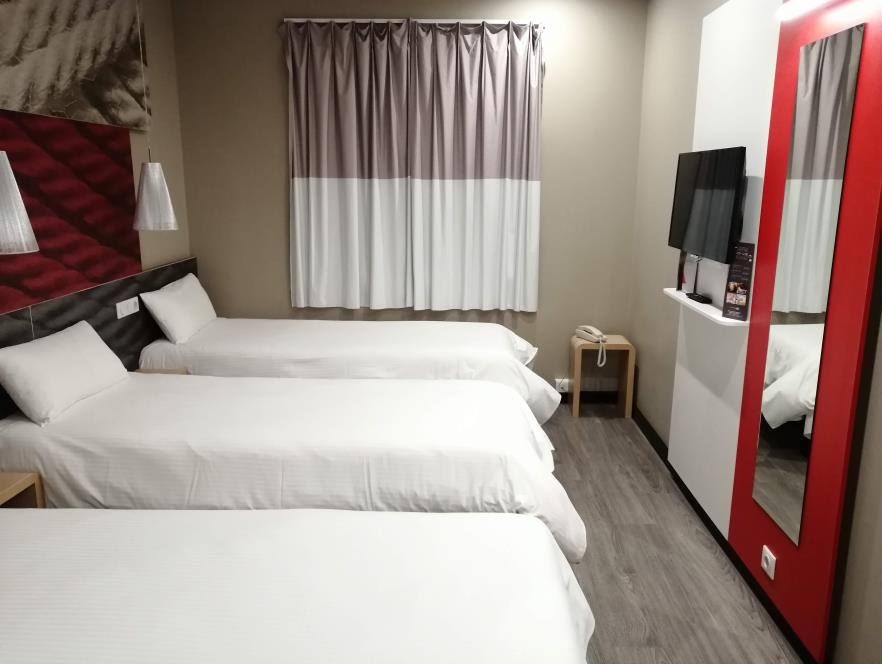           Удобства в номере3 раздельные кровати, кондиционер, телефонная линия, спутниковое ТВ, Wi-Fi, фен,холодильник, ванные и туалетные принадлежности.3 800.00        (все даты, кроме 16.08 и 17.08 - 5500)Улучшенный номер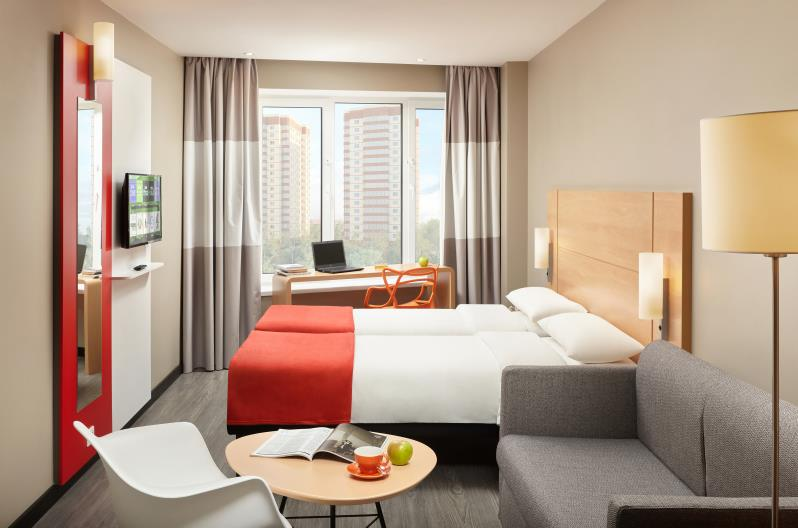 Удобства в номере                    1 большая кровать, раскладывающийся диван, кондиционер, телефонная линия, спутниковое ТВ, Wi-Fi, фен, холодильник, ванные и туалетные принадлежности, тапочки, чайная станция.3750.00            (все даты, кроме 16.08 и 17.08 - 5500)Категория номераХарактеристикаОдноместное размещениеДвухместное размещениеДелюкс (без завтрака) 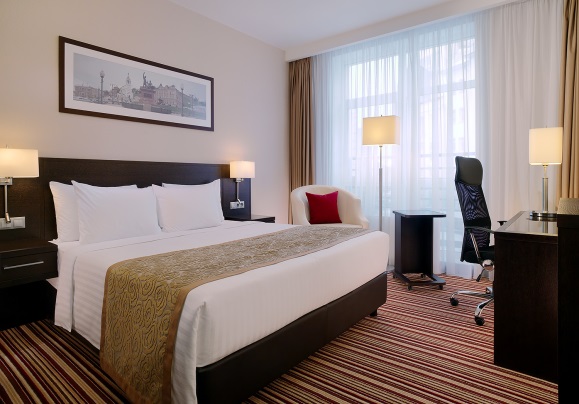 Удобства в номере1 двухспальная кровать/2 односпальные кроватитуалетная комната с душевой кабиной ЖК телевизорфен для сушки волосбанные принадлежности и парфюмерная раскладка2 500.00Делюкс с завтраком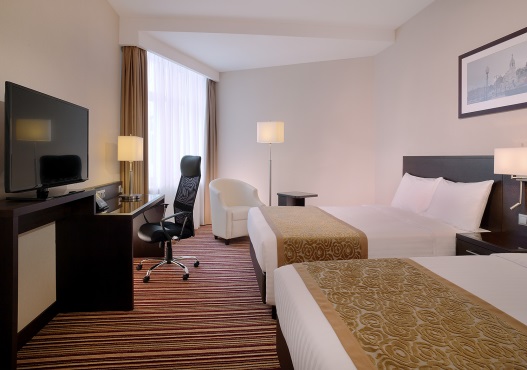 Удобства в номередвуспальная кровать + софатуалетная комната с душевой кабинойЖК телевизорфен для сушки волосбанные принадлежности и парфюмерная раскладка2800.00200.00Категория номераХарактеристикаСтоимость в будниСтоимость в выходные дни2-местные с с/у на этаже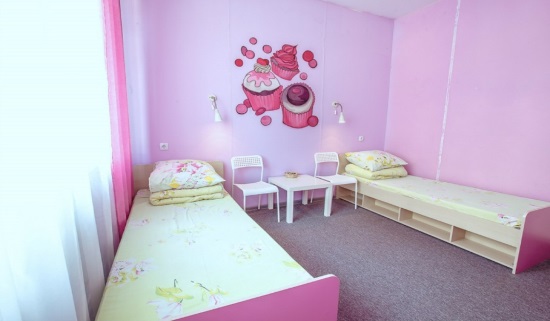 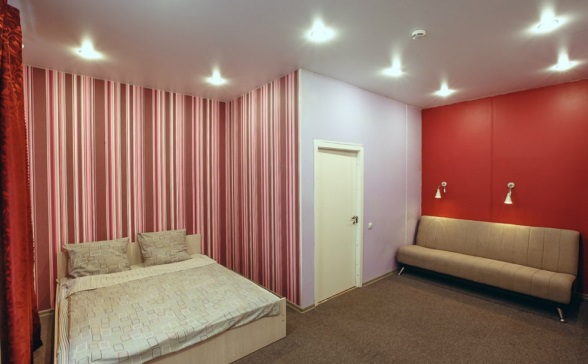 Номера с двуспальной или двумя односпальными кроватями. В комнате есть всё необходимое, чтобы вы чувствовали себя, как дома. 155016902 –местный номер с с/у (без окна)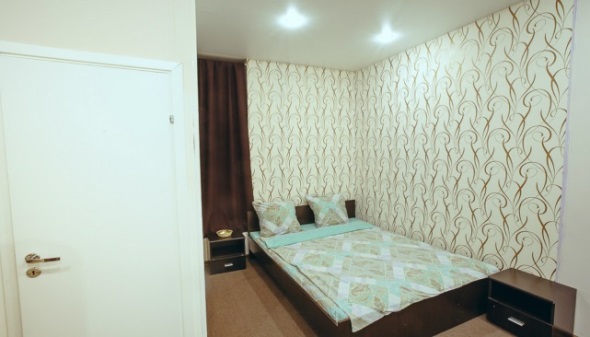 Номер с большой двуспальной кроватью. Есть возможность в номере разместиться большой компанией, есть отдельная двухъярусная кровать. Номер оснащен всем необходимым: просторным санузлом, прикроватные тумбочки, отдельный журнальный столик со стульями, так же есть место для хранения  одежды.175018904-местный6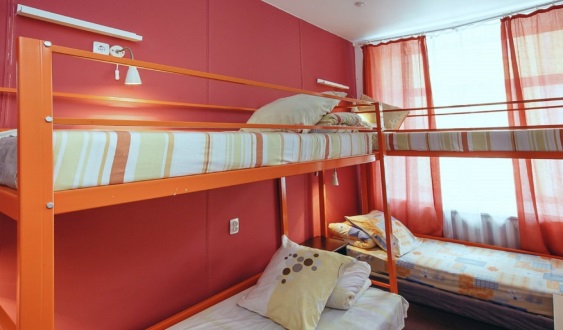 Номера с 2-мя двухъярусными кроватями6506906-местный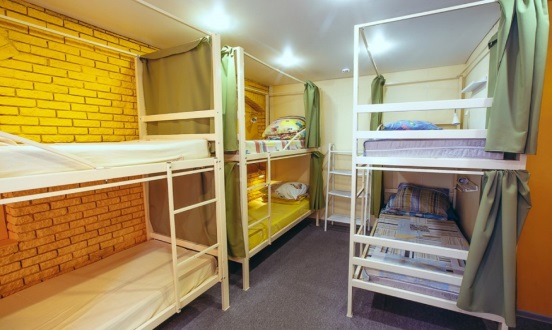 Номера с 3-мя двухъярусными кроватями550590Категория номераХарактеристикаОдноместное размещение(С завтраком)Двухместное размещение (С завтраком)Эконом односпальная кровать  туалетная комната с душевой кабиной на 2 номера ЖК телевизор фен для сушки волос банные принадлежности и косметика1440-001980-00Турист двуспальная кровать туалетная комната с душевой кабиной ЖК телевизор фен для сушки волос банные принадлежности и косметика1620-002160-00Стандартдвуспальная кровать туалетная комната с душевой кабиной ЖК телевизор фен для сушки волос банные принадлежности и косметика2160-002700-00Комфортдвуспальная кровать туалетная комната с душевой кабиной ЖК телевизор фен для сушки волос банные принадлежности и косметика2160-002700-00Де Люксдвуспальная кровать туалетная комната с душевой кабиной ЖК телевизор фен для сушки волос банные принадлежности и косметика2520-003060-00двуспальная кровать туалетная комната с душевой кабиной ЖК телевизор фен для сушки волос банные принадлежности и косметикаКатегорияномераХарактеристикаОдноместное размещениеДвухместное размещениеЭКОНОМ TWIN / DBLОдна двуспальная кровать или две раздельные кровати, туалетная комната с душевой кабиной, ЖК телевизор. В номере есть всё необходимое.2250-002650-00Стандарт DBLОдна двуспальная кровать, туалетная комната с душевой кабиной, ЖК телевизор. В номере есть всё необходимое.2950-003250-00Стандарт TWINДве раздельные кровати, туалетная комната с душевой кабиной, ЖК телевизор. В номере есть всё необходимое.2950-00 (2 гостя)3250-00 ( при размещении 3 гостей)КОМФОРТ TWIN / DBL Одна двуспальная кровать или две раздельные кровати, доп. место: диван-кровать, туалетная комната с душевой кабиной, ЖК телевизор. В номере есть всё необходимое.2950-00 (2 гостя)3250-00 ( при размещении 3 гостей)Семейный номерДвух - комнатный номер 38 кв.м. Максимальное размещение 5 человек. В номере есть всё необходимое.5900 -00( при 5- местном размещении)УслугиСтоимость по специальным тарифам, руб.(включая НДС)    Проживание  одного человека  в 2-х местном номере категории «Стандарт» при двухместном размещении.	1250.00   Проживание Одного человека  в 3-х местном номере категории «Стандарт»при трехместном размещении                                                     1266.00